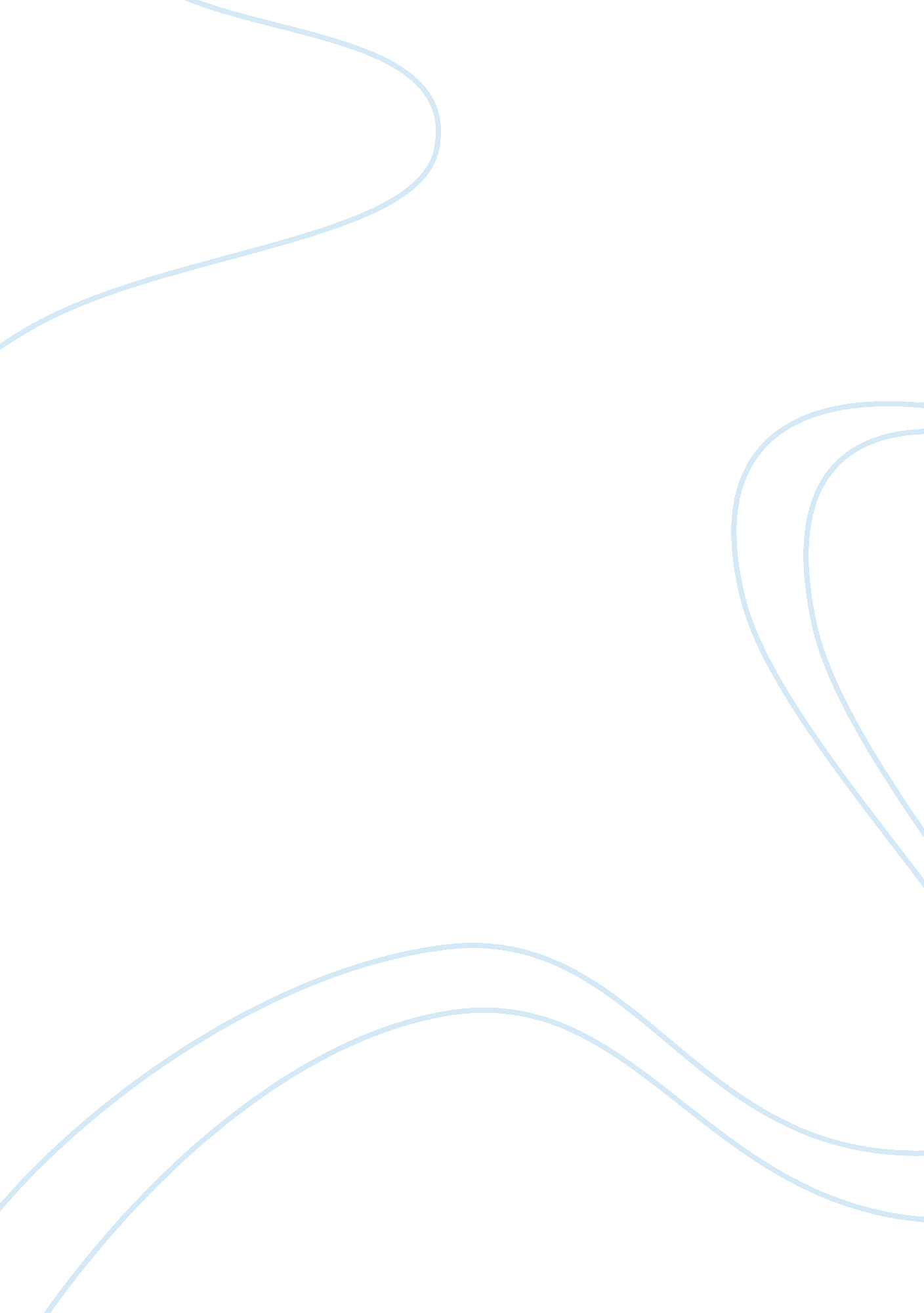 The war against imperialismLiterature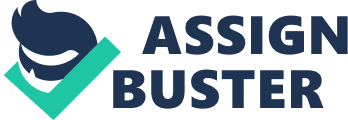 ﻿The War Against Imperialism 
The war against imperialism is a book by Cornel West. He is a former University Professor of Religion at Princeton, and receiver of the American Book Award. This is his first upper book in ten years, after his vintage 1994 Race Matters. The book mainly talks about the advancements in democracy in both America and Middle East. 
West believes expansionism is to blame for the suffocation of democracy in modern America. In the first two chapters, Cornell hashes that the astounding containment of political and economic guilds in America by few aristocratic has brought about nihism in the society. This nihism constitutes 'sour cynicism, apathy and cultural escapism (West 27). The fact that the forces shaping society bubbles many Americans invigorates this nihilistic notion (West 39). He examines most media houses as sentimental nihilists foregoing truth for agitation. West claims that the market intimidates the American society into contriving a market ethic that erodes a kinesthesia of reason. Consumerism and the desperate pursuit of profits typify the diffusing market morality. 
West argues that the adoration of capital and money has become a major conviction in American society. He even terms it 'the dogma of free market fundamentalism (West 40). He goes further to assimilate it with the concern of religious fundamentalism because of its influence. He blames Americas reaction to the 9/11 terrorist attack for the rising autocracy. According to West, the credo that encourages greed and magnifies materialism has ducted the democratic energies from the society. Prevailing politicians who nurse the interest of economic elects at the expense of ignorant civilians (West 60) implement the idea. 
He states that if America is to become an agent of democratization around the globe, Americans must first eliminate the history of corruption that has ravaged America's democracy. Failure of America to pacify the Israeli- Palestinian war and the Islamic anti-Americanism matures from hypocrisy in the system. Racism and spread of royalty have gone alongside America's ramble towards predominance. The current militarism is, in fact, the latest assertion of that expedition. Several years after the assassination of Dr Martin Luther King jr., racism still levies pain on many civilians. 
The author of the book uses raw language to emphasize his points. The book, set in contemporary America contains seven chapters. West's fervent fight for the recreation of America's democratic rights will probably drive politicians into regaining the country's role in the world. His torrid ahoy for America to evoke the Christian ideals of love and justice in the Middle East is inspiring. He goes as far as to advocate more contact with youth culture. 
This new book is more fascinating and enlightening than any written by his counterparts, few including Quinton Hansford and Lee Jones. It is also more advisory and historical than its predecessor. West takes the trouble of discussing the history of imperialism clearly to the neophyte. He does an excellent job of flaking the Israeli, American Jewish elites and their Palestinian equivalents. 
West, however, fails to give realistic testimonials and guidance to help solve this menace. He overstates the repulsiveness of imperialism since he does not include the benefits of the new system. Overall, the book is stunning and professionally written. It is recommended for all libraries by the Gannon university library. 
Work Cited 
West, Cornel. Democracy Matters: Winning the Fight against Imperialism. New York: Penguin Books, 2005. Print. 